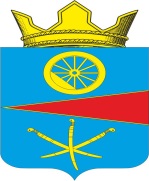 Администрация  Тацинского  сельского поселенияТацинского  района Ростовской  областиПОСТАНОВЛЕНИЕ        «23»  мая 2018 года                  № 103                            ст. Тацинская	В соответствии с Федеральным законом от 21 декабря 1994 года № 69-ФЗ   «О пожарной безопасности», Федеральным законом от 06 октября 2003 года     № 131-ФЗ «Об общих принципах организации местного самоуправления в Российской Федерации», постановлением Правительства Российской Федерации от 25.04.2012 года № 390 «О противопожарном режиме», Областного закона Ростовской области от 25 ноября 2004 года № 202-ЗС «О пожарной безопасности», Постановлением Правительства Ростовской области от 05.07.2012 года № 602 «О реализации мер пожарной безопасности в Ростовской области», а также в связи с повышением случаев возгорания сухой растительности,-П О С Т А Н О В Л Я Ю:  1.Ввести на территории Тацинского сельского поселения с 24 мая 2018 года по 01 ноября 2018 года особый противопожарный режим. 2. На период устойчивой сухой, жаркой и ветреной погоды на территории  Тацинского сельского поселения, предприятиях запретить:2.1. Разведение костров, сжигания сухой растительности, проведение пожароопасных работ на определенных участках, топку печей, кухонных очагов и котельных установок.2.2. Сжигание стерни, пожнивных остатков и разведение костров на полях.3. В период действия особого противопожарного периода организовать:3.1. Передачу информационных сообщений о введении особого противопожарного режима путем размещения информации на сходах граждан, официальном сайте, информационных стендах.3.2. Постоянный мониторинг развития пожарной обстановки на территории поселения, обеспечив устойчивое информационное взаимодействие с ЕДДС МКУ Тацинского района «Управление по делам ГО и ЧС» по телефонам 3-05-37, 3-05-39, 06, с мобильного телефона «112».3.3. Подготовку для возможного использования в тушении пожаров имеющейся водовозной, землеройной и инженерной техники.3.4. Установку в населенном пункте у каждого специально определенного строения емкости (бочки) с водой объемом не менее 0,5 куб. метров и первичных средств пожаротушения: 2 огнетушителя, объемом не менее  каждый, 2 багра, 2 топора, 2 лопаты, 2 ведра, емкость с песком объемом не менее .3.5. Работу межведомственной группы, по осуществлению контроля за недопущением выжигания сухой растительности на территории поселения.3.6. Работу по созданию (обновлению) защитных противопожарных полос вдоль автомобильных дорог и населенного пункта.	3.7. Беспрепятственный доступ к источникам наружного противопожарного водоснабжения, расположенных на территории поселения.3.8. Установку шлагбаумов, аншлагов, запрещающих посещение лесов, въезд, стоянку автотранспорта, разведение костров.3.9. Работу по выявлению и привлечению виновных лиц к административной ответственности в соответствии со ст. 4.5  «Нарушение порядка действий по предотвращению выжигания сухой растительности» Областного закона от 25.10.2002 № 273-ЗС «Об административных правонарушениях». 4. Руководителям организаций и предприятий:4.1. Обеспечить очистку объектов и прилегающей к нему территории, в том числе в пределах противопожарных расстояний между объектами, от горючих отходов, мусора, тары и сухой растительности.4.2. Проверить готовность и поддерживать в исправном состоянии водовозную и землеройную технику, противопожарный инвентарь.4.3. Создать запасы ГСМ на случай чрезвычайных ситуаций.4.4. Разработать график дежурства водителей автоцистерн с полной заправкой их водой, трактористов и техники для своевременной опашки территории пожара. График, с номерами телефонов лиц, задействованных в тушении пожаров направлять еженедельно в адрес Администрации Тацинского сельского поселения.5. Для исключения возможности переброса огня при пожарах на землях сельскохозяйственного назначения на здания и сооружения населенного пункта, расположенного в непосредственной близости от земель сельскохозяйственного назначения, устройство защитных противопожарных полос шириной не менее  со стороны преобладающего направления ветра, удаление сухой растительности.6. Запретить гражданам посещение лесов (за исключением граждан, трудовая деятельность которых связана с пребыванием в лесах).7. Запретить въезд транспортных средств в лесные массивы, за исключением транспортных средств, используемых для ведения лесохозяйственной деятельности,  а также для проведения мероприятий по предупреждению и ликвидации пожаров. 8. Настоящее постановление вступает в законную силу со дня его официального опубликования (обнародования).9. Контроль за исполнением постановления оставляю за собой.И.о. Главы  Администрации Тацинского                             сельского поселения						В.А. Пономарев О введении особого противопожарного режима на территории Тацинского сельского поселения 